আমার বাড়ি আমার খামার প্রকল্প অফিসউপজেলা পরিষদ, নওগাঁ সদর, নওগাঁ।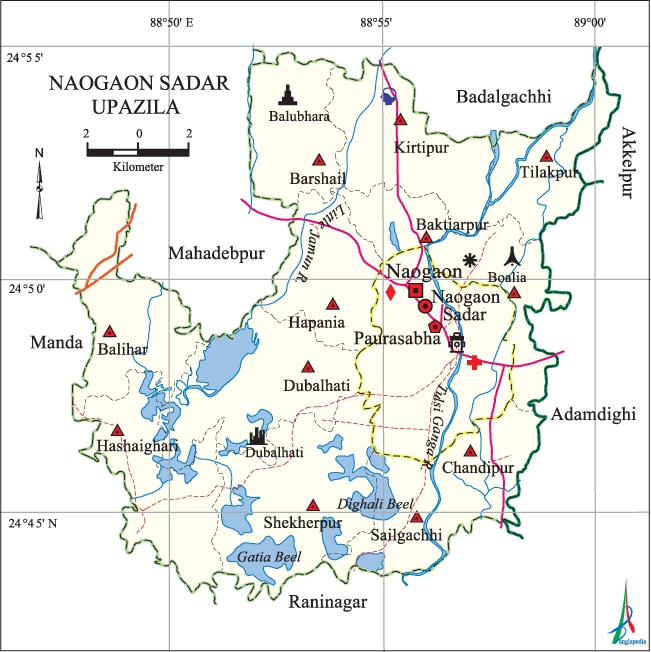 